Supplementary materialsFeedback reportsFollowing the intervention period, participants indicated in a questionnaire, administered during debriefing (T1) which of the interim feedback reports (i.e., reports 1-3) they read. We investigated whether we could distinguish groups of participants who did and who did not read the interim reports; in case of substantive subgroups this allows us to explore the influence of number of reports read on momentary affect, and hence somewhat disentangle the effect of the feedback from the effect of the EMA measurements. The number of feedback reports participants indicated to have read are shown in Table S9. The first two feedback reports were well-read; the third report somewhat less, but still by about three quarters of the participants. Because we could not identify substantive subgroups of participants that did not read the feedback reports, we did not perform any exploratory analyses on the effect of number of reports read.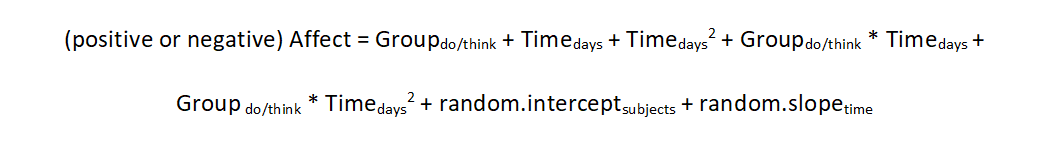 FIGURE S1	Linear mixed model specification for the positive and negative affect model
 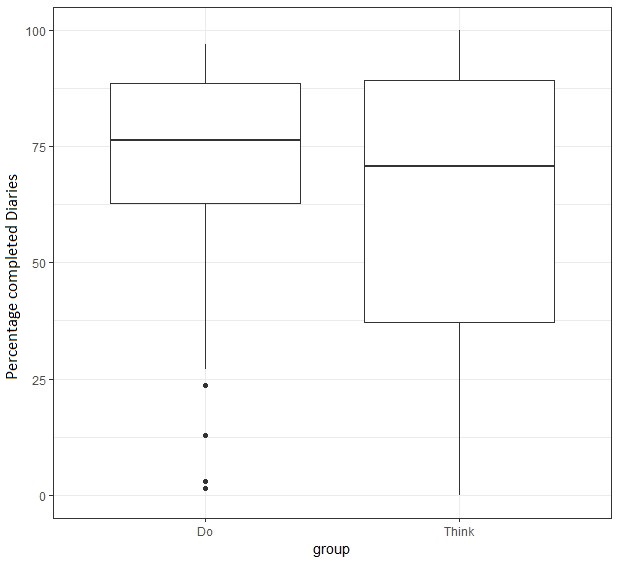 FIGURE S2	Boxplot of each participant’s percentage of completed diaries (100 %  = 135  completed diaries), separated by group (N Do-module: 55, N Think-module: 55)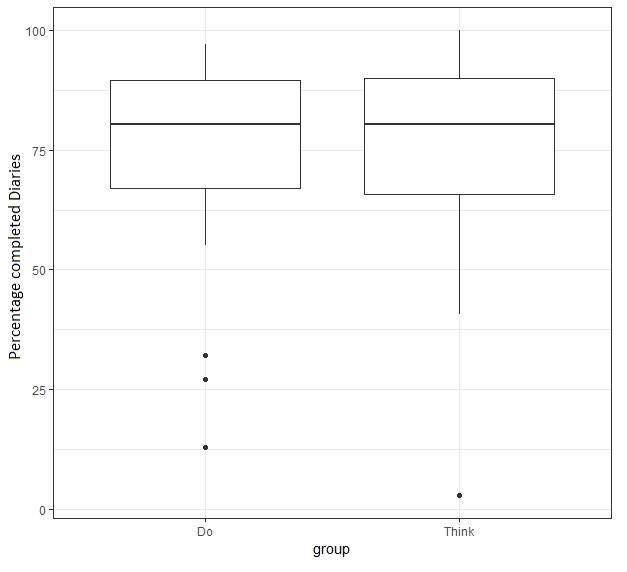 FIGURE S3	 Boxplot of each participant’s percentage of completed diaries (100 %  = 135  completed diaries), separated by group, with dropouts removed (N Do-module: 48, N Think-module: 42)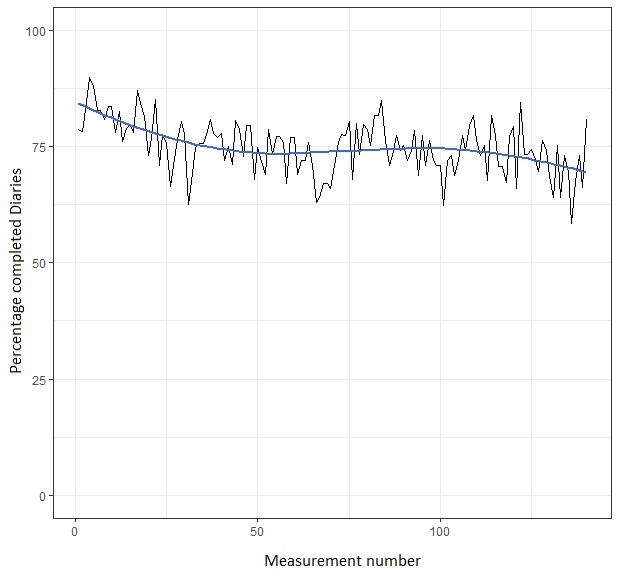 FIGURE S4 	Percentage completed diaries at each measurement and fitted regression line, for all  participants in both groups. Regression line was fitted using a loess curve (Jacoby, 2000), 100% represents 110 measurements at the first timepoint, decreasing to 90 at the last measurement due to dropouts over time.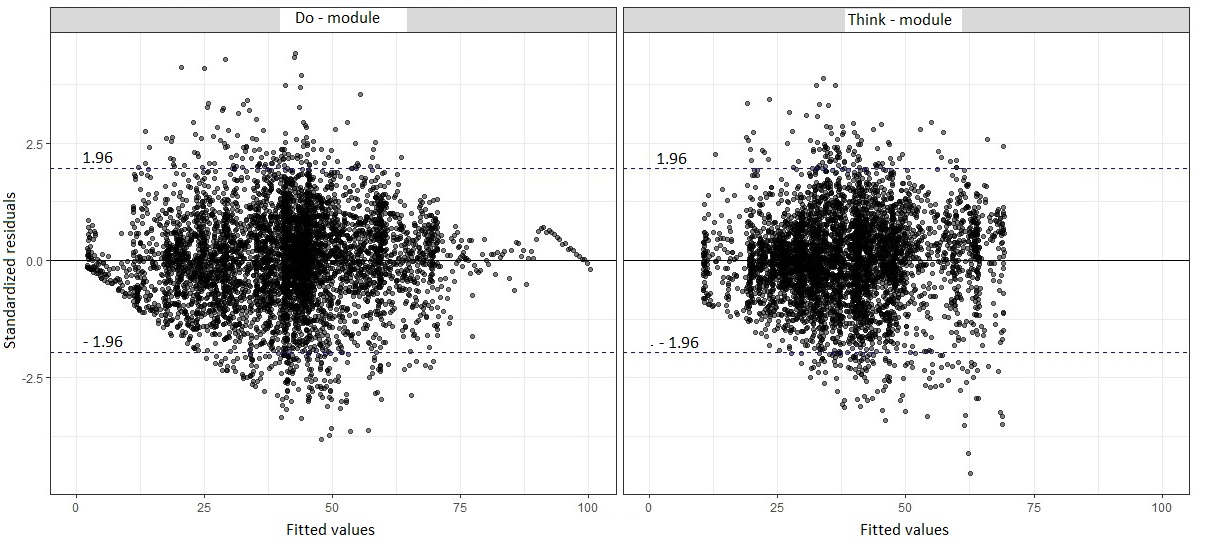 FIGURE S5 	Model predicted values compared to standardized residuals for positive affect by 
	group. With good model fit, approximately 95% of the standardized residuals should fall within the dotted lines, denoting 1.96 * standard deviation. See table S2 for exact statistics.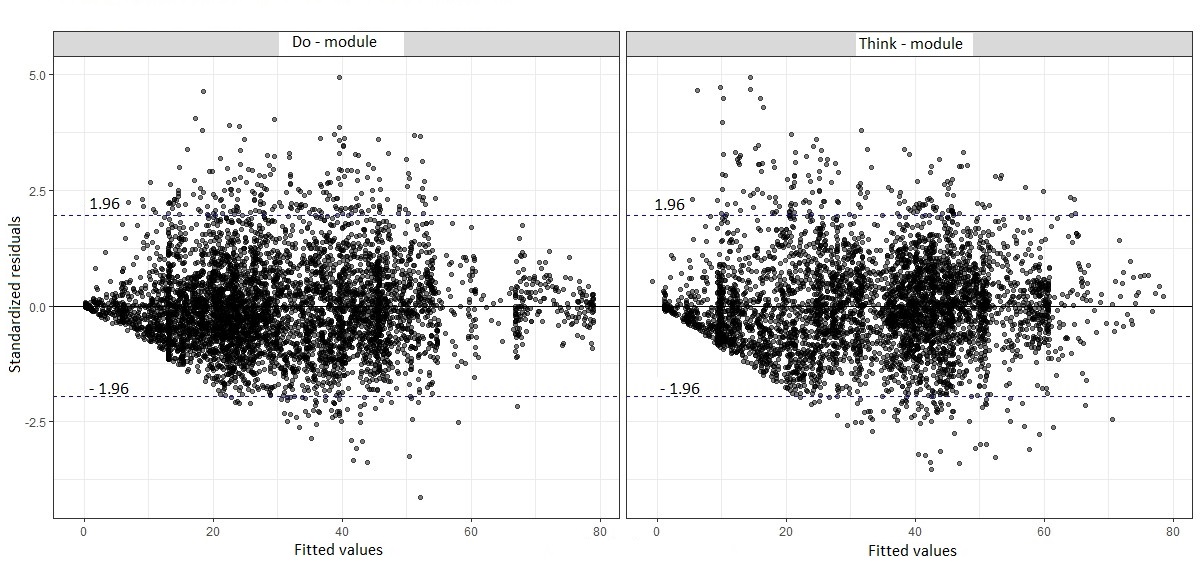 FIGURE S6 	Model predicted values compared to standardized residuals for negative affect by 
	group. With good model fit, approximately 95% of the standardized residuals should fall within the dotted lines, denoting 1.96 * standard deviation. See table S2 for exact statistics.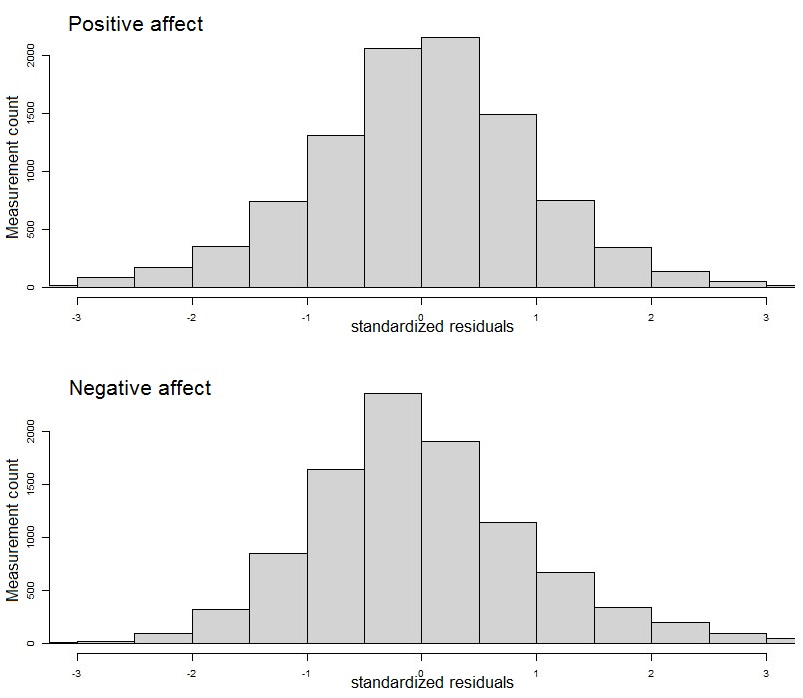 FIGURE S7  	Standardized residuals for positive and negative affect models across  
 		groups, showing normally distributed residuals in both PA and NA models. 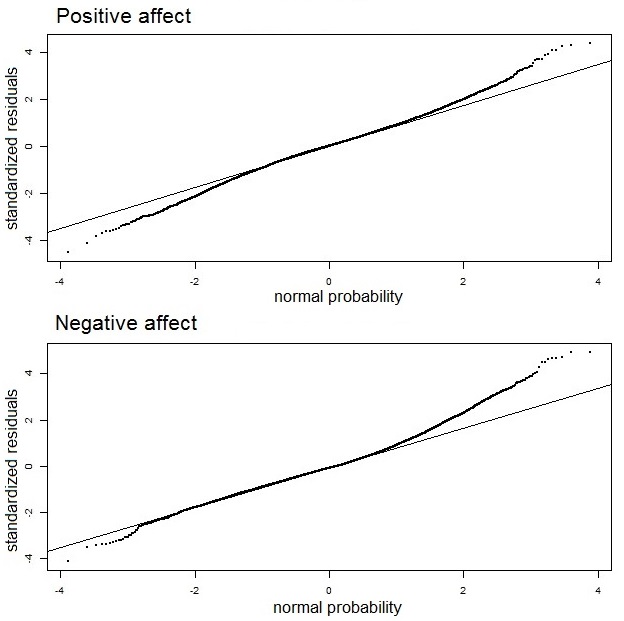 FIGURE S8  	Normal probability plot of the standardized residuals for positive and negative affect  
 		models across groups, showing an approximately normally distributed trend.TABLE S1 	Number and percentage of interim feedback reports read by group Participants indicated in a questionnaire, administered during debriefing (T1), which of the three interim feedback reports they read. Due to drop-out (Do-module: 7, Think-module; 13) and non-response (Do-module: 4) total numbers shown are the number of participants that completed the questionnaire at T1.TABLE S2 	AIC and BIC values for selecting linear or quadratic mixed models for PA and NAFor both PA and NA the quadratic model was preferred by the AIC, shown by the smaller values. The BIC slightly preferred the linear model for NA. As preregistered, in the event of contradicting AIC and BIC indicators we selected the AIC preferred model (quadratic). † AIC = Akaike Information Criterion. ‡ BIC = Bayesian Information Criterion.
TABLE S3 	Percentage of standardized residuals larger than 1.96 With good model fit, the percentage of standardized residuals larger then ±1.96 * standard error should approach 5%TABLE S4	Linear mixed model estimates for positive affect (N = 107), fitted with maximum  likelihood estimationNote. Do-module was used as reference group for between-group effects. Estimates for Time and Time2  represent the effect of one day, with five measurements each day. Measurements on the first day were excluded, removing three participants who dropped out on the first day. TABLE S5  	Linear mixed model estimates for negative affect (N = 107), fitted with maximum    
 		likelihood estimationNote. Do-module was used as reference group for between-group effects. Estimates for Time and Time2  represent the effect of one day, with five measurements each day. Measurements on the first day were excluded, removing three participants who dropped out on the first day. TABLE S6 	Linear mixed model estimates for positive affect with first day measurements  included (N = 110), fitted with restricted maximum likelihood estimationNote. Do-module was used as reference group for between-group effects. Estimates for Time and Time2  represent the effect of one day, with five measurements each day.
TABLE S7 	Linear mixed model estimates for negative affect with first day measurements  included (N = 110), fitted with restricted maximum likelihood estimationNote. Do-module was used as reference group for between-group effects. Estimates for Time and Time2  represent the effect of one day, with five measurements each day. TABLE S8 	 Linear mixed model estimates for positive affect, with dropouts and first day  removed (N = 90), fitted with restricted maximum likelihood estimationNote. Do-module was used as reference group for between-group effects. Estimates for Time and Time2  represent the effect of one day, with five measurements each day. TABLE S9  	Linear mixed model estimates for negative affect, with dropouts and first day  removed (N = 90), fitted with restricted maximum likelihood estimationNote. Do-module was used as reference group for between-group effects. Estimates for Time and Time2  represent the effect of one day, with five measurements each day. TABLE S10  	Linear mixed model estimates for positive affect (N = 107), with time of day added as dummy-variable, fitted with restricted maximum likelihood estimationNote. Do-module was used as reference group for between-group effects. Estimates for Time and Time2  represent the effect of one day, with five measurements each day. The Time of day dummy predictor corresponds to the measurement number (1 to 5) in a single day, where the first measurement was used as reference.TABLE S11 	Linear mixed model estimates for negative affect (N = 107), with time of day added as dummy-variable, fitted with restricted maximum likelihood estimationNote. Do-module was used as reference group for between-group effects. Estimates for Time and Time2  represent the effect of one day, with five measurements each day. The Time of day dummy predictor corresponds to the measurement number (1 to 5) in a single day, where the first measurement was used as reference.TABLE S12  	Linear mixed model estimates for positive affect (N = 107), with weekday/weekend added as independent variable, fitted with restricted maximum likelihood estimationNote. Do-module was used as reference group for between-group effects. Estimates for Time and Time2  represent the effect of one day, with five measurements each day. The day of the week variable ‘weekend’ corresponds to the saturday and sunday. All participants started the ZELF-i protocol on monday. TABLE S13 	Linear mixed model estimates for negative affect (N = 107), with weekday/weekend added as independent variable, fitted with restricted maximum likelihood estimationNote. Do-module was used as reference group for between-group effects. Estimates for Time and Time2  represent the effect of one day, with five measurements each day. The day of the week variable ‘weekend’ corresponds to the saturday and sunday. All participants started the ZELF-i protocol on monday. ReferencesJacoby, W. G. (2000). Electoral inquiry section Loess: A nonparametric, graphical tool for depicting relationships between variables q.ModuleReport 1Report 2Report 3All reports readDo (44)42 (95%)40 (91%)32 (73%)28 (64%)Think (42)  42 (100%)41 (98%)31 (74%)31 (74%)AIC†AIC†BIC‡BIC‡linear modelQuadratic modellinear modelquadratic modelPositive Affect76453  764137650376477Negative Affect75179 751677522975232% standardized residuals > 1.96Positive Affect model5.66Negative Affect model5.35 Fixed effects (intercept, slopes)Estimate (SE)t (105,9602)pCI95CI95Fixed effects (intercept, slopes)Estimate (SE)t (105,9602)pLower boundUpper boundIntercept (level at T0)41.5 (1.7)24.6< .00138.244.9Time -0.50 (0.12)-4.3< .001-0.72-0.27Time2 0.016 (0.003)5.0< .001.010.022Group -1.32 (2.40)-0.60.58-6.063.44Group x Time0.02 (0.17) 0.1.93-0,320.35Group x Time2-0.001 (0.005)-0.3.78-0.0100.008Fixed effects (intercept, slopes)Estimate (SE)t (105,9602)pCI95CI95Fixed effects (intercept, slopes)Estimate (SE)t (105,9602)pLower boundUpper boundIntercept (level at T0)31.7 (2.0)15.8< .00127.735.7Time 0.18 (0.12)1.5.14-0.060.42Time2 -0.005 (0.003)-1.9.06-0.011  < 0.001Group  2.15 (2.86)0.8.45-3.517.81Group x Time0.17 (0.18)1.0.34-0.180.52Group x Time2-0.006 (0.004)-1.32.19-0.0140.003Fixed effects (intercept, slopes)Estimate (SE)t (107, 10055)pCI95CI95Fixed effects (intercept, slopes)Estimate (SE)t (107, 10055)pLower boundUpper boundIntercept (level at T0)41.4 (1.6)25.3 < .00138.244.6Time -0.43 (0.11-3.8< .001-0.65-0.21Time2 0.012 (0.003)4.3< .0010.0070.018Group  -1.50 (2.33)-0.6.52-6.063.07Group x Time0.08 (0.17)0.5.63-0.240.40Group x Time2-0.003 (0.004)-0.8.44-0.0110.005Fixed effects (intercept, slopes)Estimate (SE)t (107, 10055)pCI95CI95Fixed effects (intercept, slopes)Estimate (SE)t (107, 10055)pLower boundUpper boundIntercept (level at T0)32.5 (1.9)17.1< .00128.836.3Time 0.06 (0.12)0.5.59-0.170.30Time2 -0.001 (0.003)-0.4.70-0.0060.004Group  2.43 (2.71)0.9.37-2.877.73Group x Time0.08 (0.18)0.4.66-0.270.43Group x Time2-0.002 (0.004)-0.5.65-0.0100.006Fixed effects (intercept, slopes)Estimate (SE)t (88,9179)pCI95CI95Fixed effects (intercept, slopes)Estimate (SE)t (88,9179)pLower boundUpper boundIntercept (level at T0)42.4 (1.8)23.8< .00138.9 45.9Time -0.40 (0.11)-3.5< .001-0.62-0.17Time2 0.015 (0.003)4.8< .0010.0090.021Group  -1.18 (2.61)-0.5.65-6.293.94Group x Time-0.04 (0.17)-0.2..81-0.370.29Group x Time2-0.001 (0.005)-0.2.82-0.0100.008Fixed effects (intercept, slopes)Estimate (SE)t (88,9179)pCI95CI95Fixed effects (intercept, slopes)Estimate (SE)t (88,9179)pLower boundUpper boundIntercept (level at T0)30.6 (2.0)15.1< .00126.634.6Time 0.04 (0.11)0.3.74-0.170.25Time2 -0.005 (0.003)-1.7.09-0.0110.001Group  1.22 (2.98)0.4.68-4.617.06Group x Time0.18 (0.16)1.1.25-0.130.49Group x Time2-0.005 (0.004)-1.2.25-0.0130.003Fixed effects (intercept, slopes)Estimate (SE)t pCI95CI95Fixed effects (intercept, slopes)Estimate (SE)t pLower boundUpper boundIntercept (level at T0)40.8 (1.7)23.7< .00137.444.1Time -0.50 (0.12)-4.2<.001-0.73-0.27Time2 0.02 (0.00)5.1<.0010.010.02Group  -1.32 (2.4)-0.5.59-6.063.43Group x Time0.01 (0.17)0.1.95-0.330.35Group x Time2-0.001 (0.005)-0.3.80-0.0100.008Time of day 20.98 (0.39)2.6.010.231.74Time of day 31.09 (0.39)2.8<.010.331.85Time of day 41.28 (0.39)3.3<.0010.522.04Time of day 50.62 (0.39)1.6.11-0.141.38Fixed effects (intercept, slopes)Estimate (SE)t pCI95CI95Fixed effects (intercept, slopes)Estimate (SE)t pLower boundUpper boundIntercept (level at T0)31.9 (2.0)15.6< .00126.634.6Time 0.19 (0.12)1.6.12-0.170.25Time2 -0.01 (0.00)-2.0.05-0.0110.001Group  2.19 (2.89)0.8.45-4.617.06Group x Time0.17 (0.18)0.9.35-0.130.49Group x Time2-0.01 (0.0)-1.3.19-0.0130.003Time of day 20.40 (0.40)1.1.27-0.311.10Time of day 30.19 (0.36)0.5.61-0.520.90Time of day 4-0.47 (0.36)-1.3.19-1.180.24Time of day 5-1.39 (0.36)-3.9<.001-2.10-0.69Fixed effects (intercept, slopes)Estimate (SE)t pCI95CI95Fixed effects (intercept, slopes)Estimate (SE)t pLower boundUpper boundIntercept (level at T0)40.9 (1.7)24.1< .00137.644.3Time -0.50 (0.12)-4.2<.001-0.73-0.27Time2 0.01 (0.00)4.7<.0010.010.02Group  -1.19 (2.4)-0.5.62-5.943.55Group x Time0.01 (0.17)-0.0.97-0.340.33Group x Time2-0.001 (0.005)-0.2.80-0.0100.010Weekend2.95 (0.27)10.8<.0012.423.49Fixed effects (intercept, slopes)Estimate (SE)t pCI95CI95Fixed effects (intercept, slopes)Estimate (SE)t pLower boundUpper boundIntercept (level at T0)32.2 (2.0)15.9< .00128.336.2Time 0.19 (0.12)1.6.12-0.050.43Time2 -0.00 (0.00)-1.6.12-0.010.00Group  2.08 (2.88)0.7.47-3.567.73Group x Time0.18 (0.18)1.0.30-0.170.53Group x Time2-0.01 (0.00)-1.4.18-0.010.00Weekend-2.94 (0.26)-11.5<.001-3.44-2.44